MEDIATHEQUE de FORT-MAHON PLAGE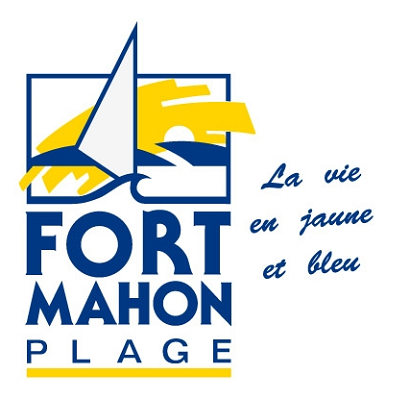 BULLETIN D’INSCRIPTION FAMILIALENUMERO DE CARTE ADHERENT………………………………….…………………..Nom :……………………………………………………………………………..Prénom :………………………………………………………………Date de naissance :…………………………………………………………………………………..…………………………………………………..Adresse Principale :……………………………………………………………………………………………………………………………………….……………………………………………………………………………………………………………………………………………………………………….Code Postal :.……………………………….Ville :...........................................................................................................Adresse Secondaire :…………………………………………………………………………………………………..…………………………………………………………………………………………………………………………………………………………………………………………………………Code Postal :………………………………….Ville :…………………………………………………………………………………………………….Téléphone Fixe :  ...... / …… / …… / …… / ……         Téléphone Portable  :  ...... / …… / …… / …… / ……Adresse électronique :……………………………………………………@………………………………………………………………………..  J’atteste avoir pris connaissance du règlement intérieur et notamment les points suivants concernant les mineursJe demeure responsable des emprunts des enfants placés sous mon autorité, et m’engage à prendre en charge le remplacement des documents détériorés ou perdus. Je suis tenue de signaler tous changements d’identité ou de domicile. La consultation d’Internet et des ressources multimédia se fait sous ma responsabilité.J’ai bien noté que « Tout enfant de moins de 12 ans doit être accompagné par une personne ayant la majorité légale qui en assure la responsabilité et la surveillance. Les parents ou accompagnateurs adultes demeurent expressément responsables du comportement des enfants dont ils ont la charge. Je reconnais que la Médiathèque de Fort-Mahon et la Commune de Fort-Mahon Plage ne saurait être tenue pour responsable des incidents survenus en raison d’un défaut de surveillance. »  J’autorise la médiathèque à m’envoyer des e-mails informatifs (newsletters, mailing…..)    J’autorise la médiathèque à me signaler au moment du prêt les documents déjà empruntés  Je m’inscris aux services internet ; j’atteste avoir pris connaissance de la charte informatique et m’engage à m’y conformer. La signature de ce document implique l’acceptation de ces présents points.Signature					AUTORISATION PARENTALEPOUR LES MINEURSJe, soussigné(e)………………………………………………………………………………………., responsable légal(e), déclare avoir lu et accepté le règlement de la médiathèque et la charte informatique.                                  Je confirme l’inscription des enfants suivants :ENFANT 1 	…Fille	...GarçonN° de carte adhérent : ……………………………………….Nom : …………………………………………………………………Prénom : …………………………………………………………….Date de naissance : …… / …… / ……   l’autorise à s’inscrire à la médiathèque (consultation sur place de documents, prêt de livres, magazines, DVD et CD du rayon jeunesse)   l’autorise à emprunter et consulter des documents dans les espaces Adultes   l’autorise à accéder à internet sur nos PC ou avec son propre appareil			Signature du responsableENFANT 3	…Fille	...GarçonN° de carte adhérent : ……………………………………….Nom : …………………………………………………………………Prénom : …………………………………………………………….Date de naissance : …… / …… / ……   l’autorise à s’inscrire à la médiathèque (consultation sur place de documents, prêt de livres, magazines, DVD et CD du rayon jeunesse)   l’autorise à emprunter et consulter des documents dans les espaces Adultes   l’autorise à accéder à internet sur nos PC ou avec son propre appareil			Signature du responsableENFANT 2	…Fille	...GarçonN° de carte adhérent : ……………………………………….Nom : …………………………………………………………………Prénom : …………………………………………………………….Date de naissance : …… / …… / ……   l’autorise à s’inscrire à la médiathèque (consultation sur place de documents, prêt de livres, magazines, DVD et CD du rayon jeunesse)   l’autorise à emprunter et consulter des documents dans les espaces Adultes   l’autorise à accéder à internet sur nos PC ou avec son propre appareil			Signature du responsableENFANT 4 	…Fille	...GarçonN° de carte adhérent : ……………………………………….Nom : …………………………………………………………………Prénom : …………………………………………………………….Date de naissance : …… / …… / ……   l’autorise à s’inscrire à la médiathèque (consultation sur place de documents, prêt de livres, magazines, DVD et CD du rayon jeunesse)   l’autorise à emprunter et consulter des documents dans les espaces Adultes   l’autorise à accéder à internet sur nos PC ou avec son propre appareil			Signature du responsableNom et PrénomDate de naissanceNuméro AdhérentConjoint……………………………………………………..………………………………………..……………………………….